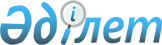 О внесении изменений в некоторые решения акима Ащынского сельского округа Байганинского районаРешение акима Ащынского сельского округа Байганинского района Актюбинской области от 10 марта 2021 года № 16. Зарегистрировано Департаментом юстиции Актюбинской области 11 марта 2021 года № 8100
      В соответствии со статьей 35 Закона Республики Казахстан от 23 января 2001 года "О местном государственном управлении и самоуправлении в Республике Казахстан", статьей 50 Закона Республики Казахстан от 6 апреля 2016 года "О правовых актах", аким Ащынского сельского округа Байганинского района РЕШИЛ:
      1. Внести изменения в некоторые решения акима Ащынского сельского округа Байганинского района, согласно приложению к настоящему решению.
      2. Государственному учреждению "Аппарат акима Ащынского сельского округа Байганинского района Актюбинской области" в установленном законодательством порядке обеспечить:
      1) государственную регистрацию настоящего решения в Департаменте юстиции Актюбинской области;
      2) размещение настоящего решения на интернет-ресурсе акимата Байганинского района после его официального опубликования.
      3. Настоящее решение вводится в действие со дня его первого официального опубликования. Изменения, вносимые в некоторые решения акима Ащынского сельского округа Байганинского района
      1) в решении акима Ащинского сельского округа Байганинского района от 14 октября 2011 года № 10 "О присвоении наименованиий улицам села Ногайты Ащинского сельского округа" (зарегистрированное в Реестре государственной регистрации нормативных правовых актов за № 3-4-127, опубликованное 13 ноября 2011 года в газете "Жем-Сағыз"):
      в реквизитах, заголовке и по всему тексту указанного решения на русском языке слово "Ащинского" заменить словом "Ащынского", текст на казахском языке не изменяется;
      преамбулу изложить в следующей новой редакции:
      "В соответствии с пунктом 2 статьи 35 Закона Республики Казахстан от 23 января 2001 года "О местном государственном управлении и самоуправлении в Республике Казахстан", подпунктом 4) статьи 14 Закона Республики Казахстан от 8 декабря 1993 года "Об административно-территориальном устройстве Республики Казахстан" и с учетом мнения населения соответствующей территории, аким Ащынского сельского округа Байганинского района РЕШИЛ:";
      в пункте 2 слова "беру на свою ответственность" заменить словами "оставляю за собой";
      2) в решении акима Ащинского сельского округа Байганинского района от 03 ноября 2014 года № 5 "О внесении изменений в решение акима Ащинского сельского округа от 14 октября 2011 года № 10 "О наименовании улиц Ащинского сельского округа" (зарегистрированное в Реестре государственной регистрации нормативных правовых актов за № 4070, опубликованное 20 ноября 2014 года в газете "Жем-Сағыз"):
      в реквизитах, заголовке и по всему тексту указанного решения на русском языке слово "Ащинского" заменить словом "Ащынского", текст на казахском языке не изменяется;
      3) в решении акима Ащинского сельского округа Байганинского района Актюбинской области от 27 февраля 2017 года № 3 "О внесении изменений в решение акима Ащинского сельского округа Байганинского района от 14 октября 2011 года № 10 "О наименовании улиц Ащинского сельского округа" (зарегистрированное в Реестре государственной регистрации нормативных правовых актов за № 5312, опубликованное 30 марта 2017 года в газете "Жем-Сағыз"):
      в реквизитах, заголовке и по всему тексту указанного решения на русском языке слово "Ащинского" заменить словом "Ащынского", текст на казахском языке не изменяется.
					© 2012. РГП на ПХВ «Институт законодательства и правовой информации Республики Казахстан» Министерства юстиции Республики Казахстан
				
      Аким Ащынского сельского округа 

С. Құлбатыр
Приложение к решению акима Ащынского сельского округа от 10 марта 2021 года № 16